1.4. План представляет собой комплекс мероприятий по реализации тактических задач в определённый временной период для достижения стратегических целей Программы развития, стоящих перед ДОО.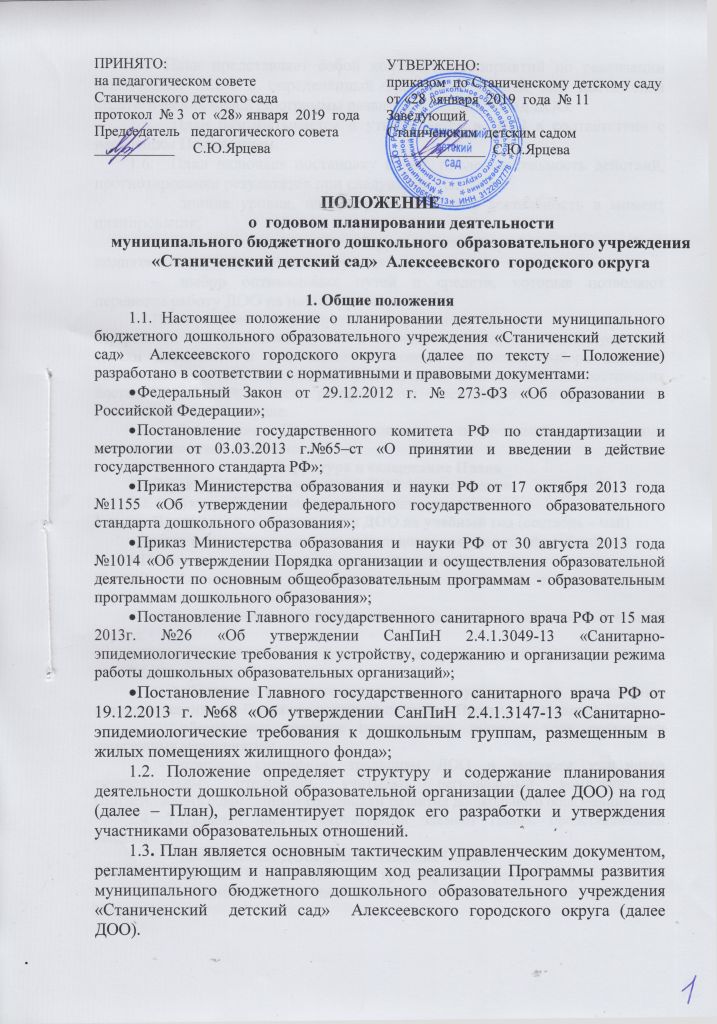 1.5.  План разрабатывается и утверждается в ДОО в соответствии с настоящим Положением.1.6.План включает постановку целей, последовательность действий, прогнозирование результатов при следующих условиях:знание уровня, на котором находится деятельность в момент планирования;четкое представление об уровне, на который она должна быть поднята к концу планируемого периода;выбор оптимальных путей и средств, которые позволяют перевести работу ДОО на новый уровень.1.7.Планирование формируется посредством анализа и творческой переработки как собственного, так и изученного внешнего опыта, грамотнойоценки достоинств и недостатков возможных вариантов, выбора наиболее оптимального из них, определения путей, средств, методов и сроков достижения поставленных целей, а также распределения ответственности и формирования реальной системы контроля.1.8. Содержание Плана определяется полученными результатами предыдущего этапа деятельности.2. Структура и содержание Плана2.1.Структура Плана определяется ДОО  самостоятельно.2.2. Структура Плана включает следующие разделы:I часть.Планирование деятельности ДОО на учебный год(сентябрь – май)Анализ конечных результатов деятельности за прошедший учебный год.Планирование деятельности на новый учебный год.II часть. Планирование деятельности ДОО на летний оздоровительный период (июнь – август)Анализ результатов деятельности за прошедший летний оздоровительный период.Планирование деятельности на летний оздоровительный период.2.3. Содержание Плана должно: обеспечивать преемственность с результатами и проведённым анализом реализации Плана предыдущего периода и Программы развития ДОО;обеспечивать решение поставленных задач в ходе реализации намеченных мероприятий;отвечать специфике, традициям ДОО и запросам участников образовательных отношений, учитывать региональный компонент и  соответствовать современным тенденциям развития дошкольного образования.2.4. Титульный лист – структурный элемент Плана, представляющий сведения:наименование ДОО, дата составления Плана; название Плана и временной промежуток его реализации;сведения о принятии Плана (кем и когда принят в соответствии с Уставом);отметка об утверждении Плана (ФИО и должность руководителя ДОО,  реквизиты документа в соответствии с  ГОСТР 6.30-2003);название населенного пункта, в котором находится ДОО;Титульный лист считается первым, но не нумеруется.2.5. Содержание Плана включает наименование раздела с указанием соответствующей его началу страницы.2.6. Краткая информация об особенностях ДОО раскрывает актуальные моментына соответствующем этапе его развития.2.7. Анализ конечных результатов деятельности  ДОО  за предыдущий период деятельности включает в себя следующие разделы:Состояние здоровья детей, заболеваемость детей, суммарные данные по группам здоровья для организации специальной лечебно-профилактической работы, закаливания, организации рационального питания и др.  Результаты  развития детей дошкольного возраста, связанные с оценкой эффективности педагогических действий и лежащих в основе  планирования образовательного процесса (Результаты педагогической диагностики как оценки индивидуального  развития детей, необходимой педагогу, для получения «обратной связи», построения образовательной траектории или коррекции развития ребенка в рамках профессиональной компетенции педагога).  Анализируется деятельность по обеспечению преемственности целей, задач и содержания образования, реализуемых в рамках образовательной  программы  дошкольного образования (результаты диагностики развития детей, поступающих в школу); анализ успеваемости выпускников дошкольной образовательной организации, окончивших 1-4класс.  Анализ результатов повышения квалификации и аттестации педагогов,  заявки педагогов на методическую помощь на следующий год,  системы методической работы. Анализируется научно-методическая обеспеченность образовательного процесса. Анализируется соответствие квалификации педагогических работников дошкольного  образования.  Анализируется система работы с родителями (законными представителями) по обеспечению педагогической поддержки семьи и повышения компетентности родителей (законных представителей) в вопросах развития и образования, охраны и укрепления здоровья детей (по результатам анкетирования родителей); выполнение планов совместной деятельности дошкольной образовательной организации и школы; результаты социального партнерства.  Анализируется создание благоприятных условий развития детей в соответствии с их возрастными и индивидуальными особенностями, результативность административно-хозяйственной деятельности, проводится оценка материально-технических и медико-социальных условий пребывания детей в ДОУ.2.8. По каждому разделу делаются общие выводы в соответствии с  требованиями основных нормативных документов, выявляются тенденции, причинно-следственные зависимости недостатков, определяются резервы планирования деятельности на предстоящий период.2.9. В завершении итогового анализа обобщаются результаты, как положительные, так и отрицательные. Указываются основные проблемы, возникшие в ходе выполнения  задач и основных направлений, констатируется степень реализации задач Плана предыдущего периода.2.10.  На основании проведённого анализа формулируются ведущие задачи деятельности на предстоящий период, исходя из анализа работы и основных нормативных документов, определяющих организацию дошкольного образования на данном этапе. 2.11.Планирование деятельности на предстоящий период раскрывает направления деятельности, содержание основной деятельности, с указанием ответственных, сроков и контроля исполнения (либо формируемого по итогам документа).2.12 Планирование направлений, содержания и реализации деятельности осуществляется в соответствии с нормативно – правовыми документами системы дошкольного образования. 2.13. Планирование каждого раздела предусматривает формулировку цели, исходя из федерального государственного образовательного стандарта дошкольного образования и с учётом целей и задач реализуемой Программы развития ДОО.2.14.  Планирование состоит из следующих разделов:Обеспечение здоровья и здорового образа жизни, охраны и укрепления физического и психического здоровья детей, в том числе их эмоционального благополучия, раскрываемого через мероприятия обеспечивающие: качество медицинского обслуживания, систему рационального питания, систему физкультурно-оздоровительных мероприятий, закаливания, систему комфортной развивающей предметно - пространственной среды с учетом работы с детьми с ограниченными возможностями здоровья, создание необходимой психологической среды, систему работы по обеспечению безопасности жизнедеятельности детей и сотрудников, охрану труда.Обеспечение равных возможностей для полноценного развития каждого ребенка в период дошкольного детства, объединения  обучения  и воспитания в целостный образовательный процесс, раскрываемого через мероприятияпо организации образовательного процесса в соответствии с образовательной программой и с учетом основных нормативных документов определяющих особенности дошкольного образования в современных условиях.Организация необходимой  предметно-пространственной развивающей образовательной среды,учитывающий требования п.3.3. «Требования к развивающей предметно – пространственной среде» ФГОС ДО,  так же реализациюпо данному направлению задач  Программы развития ДОО. Организация смотров-конкурсов, досуговой деятельности, представленные перечнем мероприятий с учетом традиций развития ДОО, регионального компонента, условий для обеспечения сетевого взаимодействия с социальными партнерами.Обеспечение  преемственных целей, задач и содержания образования, реализуемых в рамках образовательных программ через обеспечение равных стартовых возможностей для обучения детей в образовательной организации начального общего образования, формирование положительного интереса выпускников к обучению, снижение адаптационного стресса, ориентированное на формирование у детей дошкольного возраста предпосылок к учебной деятельности на этапе завершения ими дошкольного образования. Научно-методическое и кадровое обеспечение образовательного процесса, основанное на повышении профессиональной компетентности педагогов, планируемого в соответствии с современными требованиями нормативных документов.Взаимосвязь ДОО с семьей, школой и другими организациями, предусматривающая сотрудничество с родителями (законными представителями)  и социальными партнерами посредством использования различных форм взаимодействия.Создание благоприятных условий  развития детей в соответствии с их возрастными и индивидуальными особенностями, укрепление материально-технической и финансовой базы ДОО,предусматривающее реализацию направлений по  модернизации, реконструкции, оснащению материально – технической базы ДОО, улучшению условий труда, ориентированных на выполнение основных нормативных документов,  образовательных программам дошкольного образования.3. Порядок разработки и утверждения Плана 3.1.Основанием разработки Плана является принятие решения Педагогического совета, закрепленного приказом по ДОО.3.2. В формировании Плана принимает участие рабочая группа, состоящая из числа сотрудников ДОО, ответственных за реализацию компонентов Плана: заведующий, воспитатели,  председатель профкома, педагоги-специалисты.3.3.План проходит обязательный этап рассмотрения, обсуждения сотрудниками ДОО  и принятия на педагогическом совете.3.4.На основании решения педагогического совета План утверждается приказом по ДОО. 4. Порядок внесения изменений и (или) дополнений в План4.1.Все изменения и (или) дополнения, вносимые в План принимаютсяпедагогическим советом и утверждаются приказом по ДООс обоснованием необходимости их внесения.5. Оформление, размещение и хранение Плана5.1.План оформляется в печатном варианте, постранично нумеруется, прошивается, скрепляется печатью и подписью руководителя.5.2. План является обязательной частью документации ДОО и включается в основную  номенклатуру дел5.3. После окончания срока реализации План передаётся в архив, где хранится в течение 10лет. 